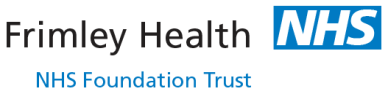 Clinical Guideline: Shoulder Impingement Syndrome						Site: FPH